Instituto Federal de Educação Ciência e Tecnologia de RondôniaPró-Reitoria de Pesquisa, Inovação e Pós GraduaçãoDiretoria de Pesquisa e InovaçãoNúcleo de Inovação TecnológicaTERMO DE SIGILO DA EMPRESA COM POTENCIAL DE PARCERIA – PROJETO DE PESQUISAA (NOME DA EMPRESA), sediada na (ENDEREÇO COMPLETO), inscrita no CNPJ sob o nº (NÚMERO DO CNPJ), neste ato representada conforme seu contrato social por (NOME DO REPRESENTANTE LEGAL DA EMPRESA),  residente e domiciliado na (ENDEREÇO COMPLETO DO REPRESENTANTE LEGAL), portador da carteira de identidade (RG), expedida pela (ORGÃO EXPEDIDOR), CPF nº (NÚMERO DO CPF), a seguir denominada EMPRESA. CONSIDERANDO:a) que a EMPRESA tem interesse em avaliar a patente descrita na Cláusula Primeira infra, de titularidade do Instituto Federal de Educação, Ciência e Tecnologia de Rondônia - IFRO, para possível apresentação de proposta para exploração comercial da respectiva tecnologia;b) que para os propósitos da avaliação da tecnologia a EMPRESA terá acesso a Informações Confidenciais. Firma a EMPRESA o presente TERMO DE SIGILO, mediante as cláusulas e condições a seguir:CLÁUSULA PRIMEIRA – DO OBJETOÉ objeto do presente termo o sigilo pela EMPRESA das informações técnicas confidencias a que tiver acesso para fins de avaliação e possível elaboração de proposta comercial para a industrialização e comercialização da tecnologia denominada (NOME DA TECNOLOGIA), desenvolvida pela equipe coordenada pelo Inventor (NOME COMPLETO DO REPRESENTANTE DA EQUIPE DE INVENTORES).CLÁUSULA SEGUNDA - DO CONCEITOA expressão “Informação Confidencial” abrange toda a informação revelada e associada à tecnologia citada na cláusula primeira supra, sob a forma escrita, verbal ou por quaisquer outros meios de comunicação, inclusive eletrônicos.Parágrafo único: fica excluído do conceito “Informação Confidencial” todo o conteúdo que estiver sob domínio público antes de sua revelação à EMPRESA, ou que se tornar público pelo Instituto Nacional da Propriedade Industrial - INPI ou pelo Órgão competente em âmbito internacional.CLÁUSULA TERCEIRA - DO PRAZOO presente termo terá prazo coincidente ao da concessão da patente pelo Instituto Nacional da Propriedade Industrial - INPI ou pelo Órgão competente em âmbito internacional.CLÁUSULA QUARTA - DAS OBRIGAÇÕES DA EMPRESAA EMPRESA compromete-se a:a) manter a “Informação Confidencial” sob sigilo, inclusive em relação a empresas coligadas, subsidiárias ou que a elas de alguma forma estejam vinculadas, usando-a somente para os propósitos da elaboração de proposta comercial para a industrialização e comercialização da tecnologia mencionada na Cláusula Primeira, com a exclusão de qualquer outro objetivo;b) não fazer cópia ou registro por escrito sobre qualquer parte da “Informação Confidencial” e garantir que esta esteja protegida de forma adequada contra revelação, cópia, registro ou uso indevido e não autorizado.c) não reclamar a qualquer tempo posse de direito relativo ao uso de produtos ou processos derivados da “Informação Confidencial”.d) devolver todos os documentos relacionados à “Informação Confidencial”, incluindo cópias, tão logo solicitado pelo IFRO.CLÁUSULA QUINTA – DAS PENALIDADESCaso a EMPRESA descumpra quaisquer das obrigações previstas no presente termo, o IFRO impetrará a respectiva ação indenizatória junto à autoridade competente, que aplicará as sanções de cunho civil e criminal cabíveis.CLÁUSULA SÉXTA-DO FOROFica eleito o foro da Justiça Federal, de Porto Velho -RO, nos termos do inciso I, do art. 109, da Constituição Federal para dirimir dúvidas ou litígios oriundos do presente instrumento.Porto Velho - RO, ___ de ______________ de ______. ______________________________________________EMPRESATestemunhas: 1-_______________________               2- __________________________   Nome:				          Nome:   CPF:					          CPF:		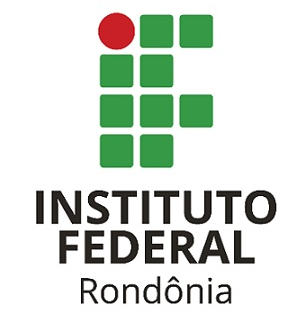 